ΣΑΒΒΑΤΟ, 1/12/2018 06:45	ΜΑΖΙ ΤΟ ΣΑΒΒΑΤΟΚΥΡΙΑΚΟ  W          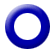 Ενημερωτική εκπομπή με τον Γιάννη Σκάλκο και την Ευρυδίκη Χάντζιου. Τρίωρη ενημερωτική εκπομπή που αναλύει όλη την επικαιρότητα με απευθείας συνδέσεις, συνεντεύξεις και ανταποκρίσεις.Ο Γιάννης Σκάλκος και η Ευρυδίκη Χάντζιου μάς ενημερώνουν για ό,τι συμβαίνει στην πολιτική, την οικονομία, την καθημερινότητα, στον πολιτισμό και τον αθλητισμό.Σκηνοθεσία: Αντώνης Μπακόλας.Αρχισυνταξία: Χαρά Ψαθά.Διεύθυνση παραγωγής: Αλίκη Θαλασσοχώρη.  10:00	ΠΑΜΕ ΑΛΛΙΩΣ W         Ενημερωτική εκπομπή με τον Τάκη Σαράντη.«Πάμε Αλλιώς» την ενημέρωση, την πολιτική, τον πολιτισμό, την υγεία, τον αθλητισμό, τα ρεπορτάζ. Ο Τάκης Σαράντης  προσεγγίζει χαλαρά την επικαιρότητα και τις ειδήσεις, με μια διαφορετική ματιά, δίνοντας το ειδησεογραφικό στίγμα …αλλιώς, μέσα από μία διαφορετική οπτική γωνία.Αρχισυνταξία: Αθηνά Σαλούστρου.Σκηνοθεσία: Νίκος Παρλαπάνης.Διεύθυνση παραγωγής: Αλίκη Θαλασσοχώρη.12:00     ΕΡΤ ΕΙΔΗΣΕΙΣ – ΕΡΤ ΑΘΛΗΤΙΚΑ – ΕΡΤ ΚΑΙΡΟΣ   W12:30	ΕΠΤΑ   W           Με τη Βάλια Πετούρη.Η εβδομαδιαία πολιτική ανασκόπηση της ΕΡΤ1, κάθε Σάββατο στις 12.30 το μεσημέρι.Μέσα από τη συνέντευξη με πρόσωπα της επικαιρότητας, αναλύονται οι εξελίξεις της εβδομάδας που εκπνέει  και αναζητούνται  οι προεκτάσεις των πολιτικών γεγονότων.Τα βίντεο της ειδησεογραφίας, δίνουν το στίγμα του επταημέρου που πέρασε, αναδεικνύοντας  όσα συνέβησαν στο πολιτικό πεδίο.Παρουσίαση-αρχισυνταξία: Βάλια ΠετούρηΣκηνοθεσία:  Αντώνης ΜπακόλαςΔημοσ/κή επιμέλεια-αρχισυνταξία κοντρόλ: Μανιώ ΜάνεσηΔιεύθυνση παραγωγής: Γεωργία ΜαράντουΣκηνοθεσία video: Γιώργος ΚιούσηςΔιεύθυνση φωτισμού: Ανδρέας ΖαχαράτοςΣΑΒΒΑΤΟ, 1/12/2018 13:30	EUROPE  W Εκπομπή με την Εύα Μπούρα.Πρόκειται για μία εβδομαδιαία τηλεοπτική εκπομπή στοχευμένη στις εξελίξεις στην Ευρωπαϊκή Ένωση.Καταγράφει, αναλύει και ενημερώνει το κοινό πάνω σε σημαντικά ευρωπαϊκά ζητήματα,  σε μία κρίσιμη και μεταβατική περίοδο για την Ευρώπη.Φέτος, ενόψει και των  ευρωεκλογών, οι οποίες  θα διεξαχθούν τον  Μάιο του 2019, θα δίνει έμφαση σε κρίσιμα θέματα για την μελλοντική πορεία της  Ευρωπαϊκής Ένωσης  και κυρίως  στην προώθηση των  θέσεων  της Ελλάδος, σε σχέση  με  τις αλλαγές που δρομολογούνται στην ευρωπαϊκή σκηνή.Με αποστολές κάθε μήνα σε Στρασβούργο – Βρυξέλλες,  στα κέντρα των ευρωπαϊκών αποφάσεων, ρεπορτάζ από το εξωτερικό, σύνδεση με ανταποκριτές, μαγνητοσκοπημένες συνεντεύξεις και συζήτηση στο στούντιο, η εκπομπή «Εurope» στοχεύει να αναδείξει μεγάλα ευρωπαϊκά ζητήματα, όπως το μέλλον της Ευρωπαϊκής Ένωσης,   η μετανάστευση, η ανεργία, η ανάπτυξη, το περιβάλλον, η ψηφιακή εποχή κλπ., να καλύψει θέματα που ενδιαφέρουν τους Ευρωπαίους πολίτες και δεν αποκτούν πρωτεύουσα θέση στην ειδησεογραφία αλλά και να καταγράψει τη νέα ευρωπαϊκή σκηνή, μετά  και τις κρίσιμες ευρωεκλογές του 2019.Έρευνα-παρουσίαση: Εύα ΜπούραΣκηνοθεσία: Νίκος Παρλαπάνης
Αρχισυνταξία: Σάκης Τσάρας
Διεύθυνση παραγωγής: Γεωργία Μαράντου15:00     ΕΡΤ ΕΙΔΗΣΕΙΣ – ΕΡΤ ΑΘΛΗΤΙΚΑ – ΕΡΤ ΚΑΙΡΟΣ με την Μαριάννα  Πετράκη  WΠΑΓΚΟΣΜΙΑ ΗΜΕΡΑ ΚΑΤΑ ΤΟΥ AIDS16:00	ΕΡΤ REPORT    W          ΝΕΟ ΕΠΕΙΣΟΔΙΟ  Με την Εμμανουέλλα Αργείτη, τη Μαρίνα Δεμερτζιάν και τη Μάχη Νικολάρα.              «Το τέλος του AIDS»Σκηνοθεσία: Γιάννης ΡεμούνδοςΔιεύθυνση παραγωγής: Περικλής Παπαδημητρίου17:00	ΙΣΤΟΡΙΕΣ ΜΟΔΑΣ  W    ΝΕΑ ΕΚΠΟΜΠΗΠαρθενώνας, μωσαϊκά και ελληνικά αγγεία. Καραβάκια, κύματα και κυκλαδίτικα ειδώλια. Γλυπτά που γίνονται μόδα, ελληνικό φως, δωρική λιτότητα και το γαλάζιο του Αιγαίου όλα σε ένα ντραπέ φόρεμα, ένα αρχαιοελληνικό σανδάλι, ένα πολύχρωμο μαντίλι για το λαιμό.Κάπως έτσι ξεκινάει το παραμύθι της ελληνικής μόδας. Σαν ανάγκη για παραγωγή στάτους «Made in Greece» ως κοινωνικό αλλά και καταναλωτικό φαινόμενο. Χρώματα και υφές, διακοσμητικά στοιχεία και χειροποίητες λεπτομέρειες. Όλα σύμβολα αρχαιοελληνικού πολιτισμού, αλλά και σύγχρονου. Δημιουργίες που εμπνέονται ίσως από το ελληνικό χθες και προχωρούν με δυναμισμό  σε ένα παγκοσμιοποιημένο μέλλον.Οι «Ιστορίες Μόδας» αφηγούνται ιστορίες από το παρελθόν, καταγράφουν το παρόν και  μιλούν για το αύριο της ελληνικής μόδας. Στήνουν μια πασαρέλα και καλούν επάνω σχεδιαστές, φωτογράφους, εκδότες, δημοσιογράφους, στιλίστες, μοντέλα, μακιγιέρ, κομμωτές, ΣΑΒΒΑΤΟ, 1/12/2018 δημιουργούς κοσμημάτων και αξεσουάρ. Όλους εκείνους τους ανθρώπους της έμπνευσης και της δημιουργίας που έκαναν και κάνουν την καρδιά της ελληνικής μόδας να χτυπά δυνατά. Στην Ελλάδα αλλά και στο εξωτερικό. Πάντοτε όμως με εκρήξεις δημιουργικότητας, επιμονής, αγάπης και συχνά εμμονής για την Τέχνη τους.Ναι, η μόδα μιλάει ελληνικά. Και έχει πολλά να πει και να δείξει. Οι «Ιστορίες Μόδας» μπήκαν στα ατελιέ, άγγιξαν υφάσματα, άκουσαν τις ραπτομηχανές να δουλεύουν, παρακολούθησαν πρόβες, φωτογραφήσεις και επιδείξεις. Άκουσαν τα όνειρα αλλά και τα παράπονα των δημιουργών. Μίλησαν με ανθρώπους που ξεχωρίζουν για το στιλ τους, με ανθρώπους που έχουν αφιερωθεί στην ιστορία της ελληνικής μόδας, ακολούθησαν τάσεις, ανέλυσαν φόρμες, χρώματα και μοτίβα.Κάθε μία από τις 12 εκπομπές είναι αφιερωμένη σε μία τάση της μόδας, σε ένα στιλ. Και μέσα από πολύχρωμες εικόνες, ασπρόμαυρο αρχειακό υλικό, υπέροχα ρούχα και την αφήγηση του Γιώργου Κοτανίδη, οι πρωταγωνιστές της κάθε εκπομπής δίνουν το στίγμα τους.Ενδεικτικά, στις «Ιστορίες Μόδας» εμφανίζονται μεταξύ άλλων οι: Γιάννης Τσεκλένης, Έλενα Κουντουρά, Λουκία, Βασίλης Ζούλιας, Γιώργος Ελευθεριάδης, Ορσαλία Παρθένη, Ντίμης Κρίτσας, Κωνσταντίνος Τζούμας, Τάσος Βρεττός, Άρης Τερζόπουλος, Έλις Κις, Κώστας Κουτάγιαρ, Τάμτα, Λάκης Γαβαλάς, Ιωάννα Λαλαούνη, Βαγγέλης Κύρης, Νικόλας Γεωργίου, Γιάννης Σεργάκης, Mi-Ro, Ιωάννα Παπαντωνίου, Λάσκαρης Βαλαβάνης, Μάκης Τσέλιος, Δάφνη Βαλέντε, Χάρης & Άγγελος, Αχιλλέας Χαρίτος.Καλλιτεχνική διεύθυνση: Άννα Παπανικόλα.Σκηνοθεσία: Λεωνίδας Πανονίδης.Αρχισυνταξία: Σάντυ Τσαντάκη.Δημοσιογραφική επιμέλεια: Μαρία Παμπουκίδη.Διεύθυνση φωτογραφίας: Ευθύμης Θεοδόσης.Επιμέλεια ήχου: Απόστολος Ντασκαγιάννης.Αφήγηση: Γιώργος Κοτανίδης.Μοντάζ: Δημήτρης Τσιώκος.Οργάνωση παραγωγής: Βασίλης Κοτρωνάρος.Παραγωγή: Foss On Air. «Ανδρόγυνη μόδα»Αν το 2018 είναι η χρονιά που κυκλοφόρησαν στους δρόμους των μητροπόλεων της μόδας, λευκές μπλούζες με μαύρα γράμματα και τη φράση «We are all feminists» («Είμαστε όλοι φεμινιστές»), θα πρέπει να γυρίσουμε αρκετές δεκαετίες πίσω για να δούμε πόση δύναμη κρύβει μέσα της η δημιουργική και μάχιμη πλευρά της παγκόσμιας μόδας. Από την Κatharine Hamnett και τη Vivienne Westwood στη Stella McCartney, τα μηνύματα της μόδας πλέον φοριούνται, αναπαράγονται και ακούγονται δυνατά.Κι εμείς εδώ μπορούμε να περηφανευόμαστε για τους καλύτερους πουκαμισάδες με πουκάμισα που ράβονται κυριολεκτικά πάνω μας, sur measure… Το «ανδρόγυνο στιλ» αποτέλεσε επανάσταση για την εποχή του, κι ας ήρθε πάλι με σχετική χρονοκαθυστέρηση στην Ελλάδα, μέχρι να δοκιμαστεί εκτός συνόρων, να προκαλέσει και να εξελιχτεί σε «στολή». Σχεδιαστές και φωτογράφοι, μοντέλα και κομμωτές, μακιγιέρ και σχεδιαστές κοσμημάτων, ανακάλυψαν τη γοητεία της μόδας «a la garconne».Η Τζίνα Αλιμόνου, μοντέλο, ηθοποιός, γυναίκα-μούσα των Ελλήνων σχεδιαστών, προτιμά τη λιτή διάλεκτο της μόδας, επενδύοντας σε μια αυστηρή παλέτα, στο λευκό και το μαύρο, υφάσματα που είναι φιλικά προς το δέρμα και το περιβάλλον, απέριττα πατρόν που έχουν όμως τις δικές τους ιστορίες να αφηγηθούν.ΣΑΒΒΑΤΟ, 1/12/2018Comme un garcon. Δηλαδή; Κορίτσια που ντύνονται σαν αγόρια, χωρίς να χάνουν τίποτα από τη θηλυκότητά τους. Ο Μάκης Τσέλιος  έζησε με τον Μπίλι Μπο την εποχή της Ελλάδας που θα θέλαμε ξαναγυρίσει πίσω. Δεκαετία του ΄70, Σόλωνος 1, εμπόριο αρωμάτων, το τραγούδι Μπίλι Μπο στο σάουντρακ, ρούχα κρεμασμένα σε αλυσίδες. Ατελιέ στην Ελλάδα και στο εξωτερικό, με βιτρίνες με θέα τον ελληνικό ήλιο και ρούχα και αξεσουάρ made in Greece με πιέτες, γήινες αποχρώσεις, mix & match αισθητική, για τον άνδρα και τη γυναίκα, χωρίς φύλο, ηλικία, ή αγωνία για το τι θα φορεθεί τους επόμενους έξι μήνες.Και στην Ελλάδα του σήμερα; Η Ορσαλία Παρθένη, έχει ζήσει την ελληνική μόδα, στην πιο ζωντανή εποχή της, τότε που ο πατέρας της, Δημήτρης Παρθένης, έχτιζε ήδη από τη δεκαετία του ΄70 ένα brand για αγόρια και κορίτσια, σε ασπρόμαυρη ανακωχή, με το λογότυπο να αποτελεί σήμα κατατεθέν και αναγνωρίσιμο σύμβολο στάτους στη Μύκονο, στην Αθήνα, στα νησιά, εντός, εκτός, παντού. Η Ορσαλία Παρθένη δημιουργεί πλέον βαμβακερά μίνι φορέματα, εσώρουχα-εξώρουχα, μακό φανέλες, πολυχρηστικά ρούχα σε κίνηση για ένα κοινό που αναζητεί τεχνολογικά καινοτόμες υφές και ανατροπές.Ο Γιώργος Ελευθεριάδης έχει διαμορφώσει τη δική του αναγνωρίσιμη διάλεκτο με ρούχα και αξεσουάρ για άνδρες και γυναίκες, πουκάμισα και πουκαμίσες, παντελόνια, παλτό, ελληνική μόδα που ταξιδεύει στον κόσμο για να επιστρέψει στη γενέτειρα της, και να λουστεί με φως και πνεύμα. Πρετ-α-πορτέ για αληθινούς ανθρώπους που σκέφτονται, ταξιδεύουν, μπορούν να φορέσουν το ίδιο ρούχο με διαφορετικούς τρόπους για να αναδείξουν την προσωπικότητά τους. Ένας σχεδιαστής που δεν δεσμεύτηκε από τάσεις, ανέκαθεν υποστήριζε την προσωπική σχέση του αγοραστή με τη μόδα, πιστεύοντας στο δικαίωμα της επιλογής, όχι στις τάσεις με τον κλασικισμό πάντοτε σαν βάση.Η Mάρα Δεσύπρη, μοντέλο, μούσα, φωτογράφος, όχι απαραίτητα με αυτή τη σειρά, έχει τις δικές της ιστορίες μόδας να αφηγηθεί, ή καλύτερα να τις δείξει μέσα από εικόνες, με δυναμικές γυναίκες, ευάλωτα αγόρια, σε ρόλους που εναλλάσσονται και χαρακτηρίζουν εποχές, περιοδικά, αληθινές ζωές. Ιστορίες μόδας με… μαύρα γυαλιά.Η Evi Grintela, δηλαδή η Εύη Καρατζά, που θέλησε έχοντας περάσει από όλα τα στάδια των γυναικείων περιοδικών μόδας, να δημιουργήσει ρούχα που ταξιδεύουν, σαν αυτά που φοράει και η ίδια, γενναιόδωρες πουκαμίσες, με ρίγες, καρό, κουμπιά, γιακάδες, αλλά και χωρίς όλα τα καθαρά συστατικά της ανδρικής γκαρνταρόμπας, βρέθηκε σήμερα να έχει το δικό της ατελιέ και να μην προλαβαίνει να στέλνει τα πουκάμισα-φορέματα με την υπογραφή της, Evi Grintela Shirtdress σε διαφορετικά σημεία του πλανήτη, βάζοντας ένα στοίχημα με τον εαυτό της πρώτα: κι αν η Ελλάδα του σήμερα δεν έχει μόνο λευκές και μπλε ρίγες, αλλά χωράει και πιο χρωματιστά συναισθήματα;Η Έστερ Μαστρογιάννη, αγαπημένο μοντέλο των σχεδιαστών, των μακιγιέρ, των κομμωτών, των φωτογράφων, τότε και τώρα, είναι ένα κορίτσι χωρίς ηλικία, ευάλωτο και δυναμικό, σαν ξωτικό της ελληνικής μόδας που αλλάζει ρόλους, πειραματίζεται χωρίς να προκαλεί, μπορεί να μεταμορφωθεί σε tomboy, αγοροκόριτσο και το απόλυτο θηλυκό. Σαν την ελληνική μόδα που θέλει να μιλάει σε όλες τις διαλέκτους πλέον, να μην έχει σεζόν, να ζει το αιώνιο καλοκαίρι, να μην έχει φύλο, μόνο likes, ακόλουθους και ουσία.Ιστορίες Μόδας. Ιστορίες με Φως.ΣΑΒΒΑΤΟ, 1/12/201818:00	ΣΑΝ ΣΗΜΕΡΑ ΤΟΝ 20ό ΑΙΩΝΑ (Ε)  W    18:20	SUPER LEAGUE PRE GAME    W  &  HDΕκπομπή19:00	ΠΡΩΤΑΘΛΗΜΑ SUPER LEAGUE    W  &  HDΠοδόσφαιρο – 12η Αγωνιστική«ΑΠΟΛΛΩΝ ΣΜΥΡΝΗΣ - ΑΤΡΟΜΗΤΟΣ»Aπευθείας μετάδοση από το Στάδιο Γιώργος Καμάρας20:55     ΚΕΝΤΡΙΚΟ ΔΕΛΤΙΟ ΕΙΔΗΣΕΩΝ με την Αντριάνα Παρασκευοπούλου    W              ΑΘΛΗΤΙΚΑ  + ΚΑΙΡΟΣ   	22:00	ΞΕΝΗ ΤΑΙΝΙΑ             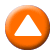              «(Μη) αναστρέψιμος πειρασμός» (Thanks for sharing) Ρομαντική κομεντί, παραγωγής ΗΠΑ 2012.Σκηνοθεσία: Στιούαρτ Μπλούμπεργκ.Σενάριο: Στιούαρτ Μπλούμπεργκ, Ματ Γουίνστον.Παίζουν: Μαρκ Ράφαλο, Γκουίνεθ Πάλτροου, Τιμ Ρόμπινς, Τζος Γκαντ, Τζόλι Ρίτσαρντσον, Πάτρικ Φούτζιτ, Αλέσια Μουρ.Διάρκεια: 108΄Υπόθεση: Έπειτα από ένα πολύ ταραχώδες παρελθόν, τρεις φίλοι που έχουν εμμονή με τη συχνή εναλλαγή συντρόφων στο σεξ, αποφασίζουν να προσπαθήσουν να μείνουν πιστοί σε μία σχέση, κλείνοντας τα μάτια στους πειρασμούς που περνούν καθημερινά από δίπλα τους.Ο Άνταμ επιχειρεί να σταθεροποιήσει τη σχέση του με τη Φοίβη, μια άγρια, ανεξάρτητη και όμορφη γυναίκα, η οποία έχει ορκιστεί να μην μπλέξει ξανά με εθισμένο, ύστερα από τον πρόσφατο χωρισμό της από έναν αλκοολικό.Ο Μάικ, παντρεμένος με τον παιδικό του έρωτα, ενθουσιάζεται στην ιδέα και εθίζεται τόσο στο «πρόγραμμα αποκατάστασης από το σεξ», σχεδόν όσο ήταν πριν εθισμένος σ’ αυτό.Τέλος, ο Νιλ κοντεύει να καταστρέψει την καριέρα του με τη συνήθεια να τοποθετεί κάμερα στο παπούτσι του τένις, για να τραβά κρυφά βίντεο κάτω από τις φούστες των γυναικών αθλητριών.Παρ’ όλα αυτά, και οι τρεις προσπαθούν να πείσουν τους φίλους τους, ότι μπορούν να ζήσουν την υπόλοιπη ζωή τους χωρίς σεξ.Ο Στιούαρτ Μπλούμπεργκ (υποψήφιος για Όσκαρ Σεναρίου με την ταινία «Τα παιδιά είναι εντάξει»), επιστρέφει με μία ακόμη κομεντί που εξετάζει τα κοινωνικά ζητήματα τα οποία προκύπτουν από τις σεξουαλικές προτιμήσεις και συμπεριφορές των ανθρώπων.Η ταινία έκανε πρεμιέρα στο Διεθνές Φεστιβάλ Κινηματογράφου του Τορόντο 2012 και κατέκτησε κοινό και κριτικούς με το χιούμορ και τις εξαιρετικές ερμηνείες των ηθοποιών.ΣΑΒΒΑΤΟ, 1/12/201824:00	ΞΕΝΗ ΤΑΙΝΙΑ                            «SALVO» Αστυνομικό δράμα, συμπαραγωγής Ιταλίας-Γαλλίας 2013.Σκηνοθεσία-σενάριο: Φάμπιο Γκρασαντόνια, Αντόνιο Πιάτσα.Φωτογραφία: Ντανιέλε Τσίπρι.Μοντάζ: Ντεζιντέρια Ράινερ.Παίζουν: Σαλέχ Μπακρί, Σάρα Σεραγιόκο, Λουίτζι Λο Κάσκιο, Μάριο Πουπέλα.Διάρκεια: 100΄Υπόθεση: O Σάλβο, ένας εκτελεστής της Σικελικής Μαφίας, είναι μοναχικός, ψυχρός και αδίστακτος. Όταν εισβάλει σ’ ένα σπίτι για να σκοτώσει τον άνθρωπο που επιτέθηκε στον αρχηγό του, ανακαλύπτει μια νεαρή τυφλή κοπέλα, τη Ρίτα, να στέκεται αδύναμα δίπλα στον αδελφό της την ώρα που εκείνος δολοφονείται. Ο Σάλβο προσπαθεί να κλείσει τα δυο της μάτια, που με το κενό ενοχλητικό βλέμμα τον κοιτούν επίμονα. Όμως, κάτι παράδοξο συμβαίνει. Τα μάτια της Ρίτα βλέπουν για πρώτη φορά! Ο Σάλβο αποφασίζει να της χαρίσει τη ζωή, βάζοντας τον εαυτό του στον μεγαλύτερο κίνδυνο που έχει ποτέ αντιμετωπίσει.Απίθανα ατμοσφαιρικό, ολιγόλογο και μινιμαλιστικό, το μεγάλου μήκους ντεμπούτο του ιταλικού διδύμου Φάμπιο Γκρασαντόνια – Αντόνιο Πιάτσα,  φιλμάρει καθηλωτικά τη Μαφία του Παλέρμο, το φως και το σκοτάδι και, κυρίως, την ψυχή του εκτελεστή Σάλβο.Το αστυνομικό αυτό θρίλερ ποντάρει σε μια απλή, μα ωραία ιδέα, κρατάει αποστάσεις από τα δακρύβρεχτα συναισθήματα, εστιάζει στα διλήμματα των χαρακτήρων του και επιμένει στην κινηματογραφική ουσία.Βραβείο στο Τμήμα «Εβδομάδα Κριτικής» του Φεστιβάλ Κανών 2013.ΝΥΧΤΕΡΙΝΕΣ ΕΠΑΝΑΛΗΨΕΙΣ:01:50 SUPER LEAGUE  - ΑΓΩΝΑΣ: «ΑΠΟΛΛΩΝ ΣΜΥΡΝΗΣ - ΑΤΡΟΜΗΤΟΣ» (Ε) ημέρας W03:45 GREEKS (E)  «Χρυσά γάντια στα ρινγκς»  W04:30 ΞΕΝΟ ΝΤΟΚ. «ANGEL OF NANJING» (E) ● 05:40 ΙΣΤΟΡΙΕΣ ΜΟΔΑΣ (Ε) ημέρας W   06:30 ΣΑΝ ΣΗΜΕΡΑ ΤΟΝ 20ό ΑΙΩΝΑ (Ε) ημέρας W   ΚΥΡΙΑΚΗ,  2/12/2018   06:45	ΜΑΖΙ ΤΟ ΣΑΒΒΑΤΟΚΥΡΙΑΚΟ  W          Ενημερωτική εκπομπή με τον Γιάννη Σκάλκο και την Ευρυδίκη Χάντζιου.10:00	ΠΑΜΕ ΑΛΛΙΩΣ W         Ενημερωτική εκπομπή με τον Τάκη Σαράντη.11:30	ΜΕ ΑΡΕΤΗ ΚΑΙ ΤΟΛΜΗ  W    12:00     ΕΡΤ ΕΙΔΗΣΕΙΣ – ΕΡΤ ΑΘΛΗΤΙΚΑ – ΕΡΤ ΚΑΙΡΟΣ   W12:30	ΑΠΟ ΠΕΤΡΑ ΚΑΙ ΧΡΟΝΟ  W    ΝΕΟΣ ΚΥΚΛΟΣΕπεισόδιο 7ο: «Η Αίγινα του Καποδίστρια»Η Αίγινα ήταν η πρώτη πρωτεύουσα του νεότευκτου Ελληνικού κράτους με κυβερνήτη τον Ιωάννη Καποδίστρια που προσπάθησε εργαζόμενος σκληρά να βάλει γερές βάσεις στο νέο κράτος. Το ντοκιμαντέρ ανατρέχει διεξοδικά στα γεγονότα της εποχής και παρακολουθεί τον κυβερνήτη στην πόλη από την ημέρα υποδοχής του έως την ημέρα αποχώρησης.Στο ντοκιμαντέρ μιλούν ο Σωτήρης Γιαννόπουλος (φιλόλογος-ιστορικός) και ο πρωτοπρεσβύτερος Εμμανουήλ Α. Γιαννούλης (νομικός-θεολόγος).Κείμενα-παρουσίαση: Λευτέρης Ελευθεριάδης.Σκηνοθεσία: Ηλίας Ιωσηφίδης.Διεύθυνση φωτογραφίας: Δημήτρης Μαυροφοράκης.Μοντάζ: Χάρης Μαυροφοράκης.Μουσική: Γιώργος Ιωσηφίδης.Εκτελεστής παραγωγός: RGB Studios 13:00	ΤΟ ΑΛΑΤΙ ΤΗΣ ΓΗΣ (Ε)   W   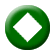      	Με τον Λάμπρο  Λιάβα.«Με τον Νίκο Οικονομίδη στις Κυκλάδες»  Το «Αλάτι της Γης» υποδέχεται έναν από τους σημαντικότερους δεξιοτέχνες του λαϊκού βιολιού, τον Νίκο Οικονομίδη από την Σχοινούσα.Στο πρώτο μέρος της εκπομπής, μιλάει για την ζωή και την τέχνη του, για τις τεχνικές παιξίματος του βιολιού στο Αιγαίο και παίζει αντιπροσωπευτικά δείγματα του νησιώτικου ρεπερτορίου.Στο δεύτερο μέρος, μαζί με την τραγουδίστρια Κυριακή Σπανού από την Πάρο και την παρέα τους, μας προσκαλούν σε ένα κυκλαδίτικο λαϊκό γλέντι, με συρτούς, μπάλους, πηδηχτούς και τοπικούς χορούς από την Πάρο, την Κίμωλο, την Αμοργό και την Σχοινούσα. Έρευνα – παρουσίαση εκπομπής: Λάμπρος ΛιάβαςΣκηνοθεσία: Γιάννης ΜαράκηςΚαλλιτεχνική επιμέλεια: Σοφία ΣπυράτουΠαραγωγή: GV PRODUCTIONSΚΥΡΙΑΚΗ,  2/12/2018   15:00	ΕΡΤ ΕΙΔΗΣΕΙΣ+ ΕΡΤ ΑΘΛΗΤΙΚΑ+ΕΡΤ ΚΑΙΡΟΣ με την Μαριάννα  Πετράκη W	16:00     ΠΡΟΣΩΠΙΚΑ (Ε)   W	Με την Έλενα Κατρίτση«Έξι χρόνια μετά τις διαδηλώσεις στην Ταχρίρ, την πλατεία-σύμβολο της “Αραβικής Άνοιξης”, η Αίγυπτος ψάχνει το βηματισμό της»Ο πληθυσμός της αιγυπτιακής πρωτεύουσας, που αυξήθηκε ραγδαία τα τελευταία χρόνια, μεγάλωσε δραματικά και τον αριθμό των άστεγων οικογενειών. Το κόστος ζωής έχει γίνει δυσβάσταχτο και η ανεργία μαστίζει ιδιαίτερα τους νέους. Σε μία ολόκληρη περιοχή, στις ανατολικές γειτονιές του Καΐρου, η φτώχεια αναγκάζει τους ανθρώπους να ζουν στον κόσμο των νεκρών. Παιδιά γεννιούνται, μεγαλώνουν και παίζουν δίπλα σε ταφόπλακες. Ο αριθμός όσων έχουν βρει καταφύγιο στη «νεκρόπολη» παραμένει άγνωστος. Σύμφωνα με κάποιους ξεπερνά το 1 εκατομμύριο, άλλοι πάλι μιλούν για διπλάσιους αριθμούς.Η τουριστική κίνηση στην Αίγυπτο τα τελευταία χρόνια έχει μειωθεί σημαντικά. Η παρουσία της αστυνομίας στους τουριστικούς προορισμούς είναι ιδιαίτερα έντονη, ενώ χρειάζονται ειδικές άδειες για μετακινήσεις σε περιοχές, όπως η Χερσόνησος του Σινά.Συχνά οι γυναίκες έρχονται αντιμέτωπες με αντιλήψεις που δεν τους επιτρέπουν να έχουν τα ίδια δικαιώματα με τους άνδρες, αλλά και με τη βαθιά πεποίθηση, ότι αποκλειστικά και μόνο εκείνες ευθύνονται για ό,τι τους συμβεί και αυτό αφορά τόσο στο ντύσιμο όσο και στην επιλογή τους να μην έχουν πάντα κάποιον συνοδό, όταν κυκλοφορούν στο δρόμο. Η ανάγκη για ασφαλή μεταφορά των γυναικών εξαιτίας της αύξησης των περιστατικών σεξουαλικής παρενόχλησης, οδήγησε τη Ρίμι Φαουζί στη δημιουργία των «Ροζ Ταξί» που απευθύνονται αποκλειστικά σε γυναίκες και οικογένειες.Συχνά οι γυναίκες ακόμα και αν μάθουν κάποια τέχνη την εγκαταλείπουν, όταν παντρευτούν. Αυτό είναι και το παράπονο της Ελβετής Έβελιν Πορέτ, η οποία πριν από περίπου 35 χρόνια δημιούργησε ένα εργαστήριο αγγειοπλαστικής στο χωριό Tunis, το οποίο έκτοτε αποτελεί ένα από τα πιο σημαντικά τουριστικά αξιοθέατα της χώρας. Έξι χρόνια μετά τις διαδηλώσεις στην Ταχρίρ, στην πλατεία σύμβολο της ''Αραβικής Άνοιξης'', η Αίγυπτος ψάχνει και πάλι τον βηματισμό της.  17:00     ΠΟΛΙΤΕΣ ΤΗΣ ΕΥΡΩΠΗΣ    W     ΝΕΟ ΕΠΕΙΣΟΔΙΟ Με τον Κώστα Αργυρό. «Οι Πειρατές της Ιβηρικής»Από τον περασμένο Ιούνιο, στην πρωθυπουργία της Ισπανίας βρίσκεται, κάπως απροσδόκητα, ο 46χρονος σοσιαλιστής Πέδρο Σάντσεθ. Η κυβέρνησή του δε διαθέτει κυβερνητική πλειοψηφία και στηρίζεται από τους αριστερούς «Ποδέμος» του Πάμπλο Ιγκλέσιας, οι οποίοι δε μετέχουν όμως σε αυτή. Μέσα σε μια Ευρώπη, όπου η Κεντροδεξιά βρίσκεται σχεδόν παντού στην εξουσία, η Ισπανία αποτελεί, μαζί με την Πορτογαλία, το ιβηρικό παράδοξο. Στις δύο αυτές χώρες της Ιβηρικής, οι σοσιαλδημοκράτες δείχνουν να μην επηρεάζονται από τη συνολικότερη καθίζηση των «αδελφών» τους κομμάτων στην υπόλοιπη ηπειρωτική Ευρώπη. Αντίθετα, οι δημοσκοπήσεις δίνουν σταθερό προβάδισμα στον Σάντσεθ και υψηλά ποσοστά αποδοχής για την κυβέρνησή του, στην οποία αποτελούν πλειοψηφία οι γυναίκες.ΚΥΡΙΑΚΗ,  2/12/2018   Ο Κώστας Αργυρός βρέθηκε στη Μαδρίτη και συνομίλησε με πολιτικούς, δημοσιογράφους, πολιτικούς επιστήμονες και κοινωνιολόγους για αυτό το φαινόμενο, τα αίτια και τις πιθανότητες μακροημέρευσής του, και τις προσπάθειες της ισπανικής κυβέρνησης να μετριάσει τις κοινωνικές συνέπειες της μακρόχρονης πολιτικής λιτότητας των προηγούμενων ετών. Αναζήτησαν τα απομεινάρια του κινήματος των πλατειών του 2011, το οποίο προκάλεσε ευρείες πολιτικές ανακατατάξεις, αλλά στο μεταξύ έχει επιστρέψει... στα σπίτια του.Μίλησαν, επίσης, για τις συνέπειες που είχε στην εθνική συνείδηση η προσπάθεια της κυβέρνησης στη Βαρκελώνη να προωθήσει την ανεξαρτησία της Καταλονίας. Ο δικηγόρος του εξόριστου Καταλανού ηγέτη Κάρλες Πουτσδεμόν, εξηγεί τα σχέδια του πελάτη του, αλλά και τη στρατηγική των Καταλανών αυτονομιστών, που ζητούν την αποφυλάκιση των στελεχών τους προκειμένου να στηρίξουν τον προϋπολογισμό της κυβέρνησης, κάτι που θα της επιτρέψει να συνεχίσει ανεμπόδιστα τη θητεία της έως το καλοκαίρι του 2020. Σενάριο-παρουσίαση: Κώστας ΑργυρόςΣκηνοθεσία: Πάνος ΚακαβιάςΔιεύθυνση φωτογραφίας: Κωνσταντίνος Τάγκας18:00	SUPER LEAGUE  DAY    W  &  HDΑθλητική εκπομπή με τον Βασίλη Μπακόπουλο και την Κατερίνα Αναστασοπούλου19:00	ΠΡΩΤΑΘΛΗΜΑ SUPER LEAGUE    W  &  HDΠοδόσφαιρο – 12η Αγωνιστική«ΑΡΗΣ - ΠΑΝΑΘΗΝΑΪΚΟΣ»Απευθείας μετάδοση από Στάδιο Κλεάνθης Βικελίδης20:55     ΚΕΝΤΡΙΚΟ ΔΕΛΤΙΟ ΕΙΔΗΣΕΩΝ με την Αντριάνα Παρασκευοπούλου    W              ΑΘΛΗΤΙΚΑ  + ΚΑΙΡΟΣ   	22:00    ΑΘΛΗΤΙΚΗ ΚΥΡΙΑΚΗ   GR   &  HDΜε τους Γιώργο Λυκουρόπουλο και Περικλή Μακρή.Η ιστορική εκπομπή της ΕΡΤ, «Αθλητική Κυριακή», δίνει ακόμα ένα ραντεβού με τους Έλληνες  φιλάθλους, κάθε  Κυριακή.12η αγωνιστικήΝΥΧΤΕΡΙΝΕΣ ΕΠΑΝΑΛΗΨΕΙΣ01:00 SUPER LEAGUE – ΑΓΩΝΑΣ: «ΑΡΗΣ - ΠΑΝΑΘΗΝΑΪΚΟΣ» (Ε) ημέρας W03:00 ΑΠΟ ΠΕΤΡΑ ΚΑΙ ΧΡΟΝΟ (Ε) ημέρας  W03:30 ΤΟ ΑΛΑΤΙ ΤΗΣ ΓΗΣ (Ε) ημέρας  W05:30 ΣΑΝ ΣΗΜΕΡΑ ΤΟΝ 20ό ΑΙΩΝΑ (Ε)  WΔΕΥΤΕΡΑ,  3/12/2018  05:50    «ΠΡΩΤΗ ΕΙΔΗΣΗ» W    Καθημερινή ενημερωτική εκπομπή με τον Νίκο Παναγιωτόπουλο.Μαζί του, η Μαρία Αλεξάκη και επιτελείο δημοσιογράφων.Η «Πρώτη Είδηση» συνεχίζει την άμεση και έγκυρη ενημέρωση με σεβασμό στα γεγονότα και το τηλεοπτικό κοινό.Σκηνοθεσία: Χριστόφορος Γκλεζάκος.Αρχισυνταξία: Κώστας Παναγιωτόπουλος. 09:50    «ΑΠΕΥΘΕΙΑΣ» W    Καθημερινή ενημερωτική εκπομπή με τους Μάριον Μιχελιδάκη, Κώστα Λασκαράτο και Νίκο Μερτζάνη. Διαρκής καταγραφή και μετάδοση της ελληνικής και ξένης επικαιρότητας, με τις εξελίξεις σε πολιτική και οικονομία να πρωταγωνιστούν.«Απευθείας» σε κάθε γωνιά της Ελλάδας, στην πόλη και στο χωριό, με τα πρόσωπα της ημέρας και ό,τι σημαντικότερο συμβαίνει και απασχολεί τους τηλεθεατές.Σκηνοθεσία: Γιώργος Σταμούλης.Αρχισυνταξία: Θοδωρής Καρυώτης.Παραγωγή: Βάσω Φούρλα.12:00   ΕΡΤ ΕΙΔΗΣΕΙΣ – ΕΡΤ ΑΘΛΗΤΙΚΑ – ΕΡΤ ΚΑΙΡΟΣ  W12:50   «ΑΛΛΗ ΔΙΑΣΤΑΣΗ»W                        Καθημερινή ενημερωτική εκπομπή με τον Κώστα Αρβανίτη.Κάθε είδηση έχει και μια «Άλλη Διάσταση». Πέρα από τη στείρα καταγραφή των γεγονότων πάντα υπάρχει μία διαφορετική πτυχή που ξεφεύγει από την απλή ανάγνωση της ειδησεογραφίας.
Η έρευνα των δημοσιογράφων και η γνώμη των ειδικών φωτίζει την «Άλλη Διάσταση» των γεγονότων και απαντά στα βασικά ερωτήματα που μας απασχολούν όλους: Τι σημαίνει κάθε είδηση; Γιατί είναι σημαντική; Πώς θα επηρεάσει τη ζωή μας; Πώς θα επηρεάσει τον κόσμο γύρω μας;Στο στούντιο της εκπομπής, εκτός από τα θέματα της εσωτερικής και διεθνούς επικαιρότητας, παρουσιάζονται έρευνες από ειδικούς δημοσιογράφους- ερευνητές που συνεργάζονται με την εκπομπή.Επίσης, η δημοσιογραφική ομάδα φέρνει στο προσκήνιο θέματα που απασχόλησαν την επικαιρότητα στο παρελθόν, ώστε να εξετάσουμε την πορεία τους ή και να παρουσιάσουμε νέα στοιχεία.Παρουσίαση: Κώστας ΑρβανίτηςΑρχισυνταξία: Κώστας ΚωσταντέλοςΣκηνοθεσία: Γιάννης Γεωργιουδάκης.Διεύθυνση παραγωγής: Ευτυχία Μελέτη-Τζέλικα Αθανασίου.15:00	ΕΡΤ ΕΙΔΗΣΕΙΣ με την Σταυρούλα Χριστοφιλέα  WΕΡΤ  ΑΘΛΗΤΙΚΑ/ ΕΡΤ ΚΑΙΡΟΣΔΕΥΤΕΡΑ,  3/12/2018  16:00     «ΔΕΥΤΕΡΗ ΜΑΤΙΑ»W    Με την Κατερίνα Ακριβοπούλου.Σχολιάζουν οι Σωτήρης Καψώχας και Κώστας Αργυρός.Αρχισυνταξία: Ανδρέας Μπούσιος Διεύθυνση παραγωγής: Βάνα ΜπρατάκουΣκηνοθεσία: Θανάσης Τσαουσόπουλος18:00	ΕΡΤ ΕΙΔΗΣΕΙΣ/Δελτίο στη Νοηματική   W18:15	ΞΕΝΟ ΝΤΟΚΙΜΑΝΤΕΡ (Ε)    «Snapshots of History»  Σειρά ντοκιμαντέρ, παραγωγής Γαλλίας 2016.Ο 20ός αιώνας είναι ο αιώνας της φωτογραφίας. Για πρώτη φορά στην Ιστορία, συνηθισμένοι άνθρωποι μπόρεσαν να κρατήσουν αναμνήσεις από τη ζωή τους. Στον κόσμο εκατομμύρια φωτογράφοι μπόρεσαν χωρίς να το συνειδητοποιήσουν να καταγράψουν την εποχή τους, να φωτίσουν άγνωστα γεγονότα ή να δώσουν ασυνήθιστη προοπτική περιόδων που νομίζουμε ότι ξέρουμε.Από το Παρίσι της δεκαετίας του 1930 μέχρι το Κογκό του 1960, θα δούμε τις ιστορίες ανθρώπων που έγιναν μάρτυρες της Ιστορίας μέσω των προσωπικών τους στιγμών.
Οι εικόνες αυτές είναι πολύ πιο αποκαλυπτικές για την πραγματικότητα της Ιστορίας από τα «επίσημα» αρχεία, μας δείχνουν το υποκειμενικό, το βίωμα, το συναίσθημα. Οι άνθρωποι που έβγαλαν αυτές τις φωτογραφίες δεν είναι μαζί μας σήμερα να μας μιλήσουν γι’ αυτές, οι φωτογραφίες τους όμως μιλούν για τη ζωή τους, τα συναισθήματά τους και την Ιστορία όπως την έζησαν. Κι έτσι, αυτοί οι καθημερινοί ήρωες γίνονται σύγχρονοί μας. «Ανούσκα και Αντουανέτ – στον δρόμο του Κατμαντού» (Annschava et Antoinette)  Οι φωτογραφίες της Ανούσκα, μιας νεαρής Ολλανδέζας, ζωντανεύουν την δεκαετία του ΄70. Το 1975, στην Ολλανδία, βάζει μια αγγελία και γνωρίζεται με την Αντουανέτ. Μαζί αγοράζουν ένα πουλμανάκι Φολκσβάγκεν και για έναν ολόκληρο χρόνο ταξιδεύουν και ζουν σε αυτό. Οι φωτογραφίες τους διηγούνται το ταξίδι τους μέχρι το Κατμαντού.19:00	ΠΡΩΤΑΘΛΗΜΑ SUPER LEAGUE    W  &  HDΠοδόσφαιρο – 12η Αγωνιστική«ΠΑΣ ΛΑΜΙΑ - ΠΑΟΚ»Απευθείας μετάδοση από το Δημοτικό Αθλητικό Κέντρο Λαμίας20:55	ΚΕΝΤΡΙΚΟ ΔΕΛΤΙΟ ΕΙΔΗΣΕΩΝ με την Δώρα Αναγνωστοπούλου WΑΘΛΗΤΙΚΑ + ΚΑΙΡΟΣ  ΔΕΥΤΕΡΑ,  3/12/2018  22:00	ΞΕΝΗ ΣΕΙΡΑ   GR         ΝΕΑ ΣΕΙΡΑ – Α΄ ΤΗΛΕΟΠΤΙΚΗ ΜΕΤΑΔΟΣΗ«VIS A VIS» Α΄ ΚΥΚΛΟΣ   Δραματική σειρά, παραγωγής Ισπανίας 2015.Παίζουν: Μάγκι Θιβάντος, Νάτζουα Νίμρι, Μπέρτα Βάθκεθ, Άλμπα Φλόρες, Κάρλος Ιπόλιτο, Ρομπέρτο ΕνρίκεθΣκηνοθεσία: Χεσούς Κολμενάρ,	Χεσούς Ροντρίγκο, Σάντρα Γκαγιέγο, Νταβίντ Μολίνα ΕνθίναςΣενάριο: Ιβάν Εσκομπάρ, Έστερ Μαρτίνεθ Λομπάτο, Άλεξ ΠίναΔημιουργοί: Άλεξ Πίνα, Ιβάν Εσκομπάρ, Ντανιέλ ΕθίχαΗ Μακαρένα Φερέιρο είναι μια αφελής κοπέλα που ερωτεύεται το αφεντικό της και εξαιτίας του διαπράττει διάφορα αδικήματα. Καταδικάζεται  για φορολογικές απάτες και εφόσον αδυνατεί να πληρώσει το αστρονομικό ποσό της εγγύησης την κλείνουν στη φυλακή. Εκεί, εκτός από το συναισθηματικό  σοκ της φυλάκισής της θα πρέπει να αντιμετωπίσει  και τις περίπλοκες και δύσκολες σχέσεις ανάμεσα στις κρατούμενες, ειδικά την  πιο επικίνδυνη, την Ζουλέμα. Η Μακαρένα γρήγορα καταλαβαίνει ότι ο μόνος τρόπος να επιβιώσει στη φυλακή τα επτά χρόνια της ποινής της είναι να προσαρμοστεί, να αλλάξει, να γίνει ένας άλλος άνθρωπος. Στο μεταξύ, η οικογένειά της στον αγώνα τους να βρουν ένα μεγάλο χρηματικό ποσό που είναι κάπου κρυμμένο για να πληρώσουν την εγγύηση, μπλέκουν με το φίλο της Ζουλέμα σε πολύ δύσκολες καταστάσεις. Επεισόδιο 2ο. Η Μακαρένα συλλαμβάνεται με δέμα ναρκωτικών και αποκαλύπτει, χωρίς να το καταλάβει, σε ποιον ανήκε. Ομολογεί στους γονείς της ότι είναι στη φυλακή και θέλει να πει την αλήθεια για τον φόνο της Γιολάντα.23:00	Η ΕΠΟΜΕΝΗ ΜΕΡΑ   WΕνημερωτική εκπομπή με τον Σεραφείμ ΚοτρώτσοΠαρουσίαση: Σεραφείμ Κοτρώτσος.Αρχισυνταξία: Αλέξανδρος Βασιλόπουλος.Δημοσιογραφική επιμέλεια: Χρόνης Διαμαντόπουλος.Οργάνωση παραγωγής: Φάνης Συναδινός.Διεύθυνση παραγωγής: Νίκος Πέτσας.Διεύθυνση φωτογραφίας: Γιάννης Λαζαρίδης.Υπεύθυνη καλεσμένων: Κατερίνα Πλατή.Σκηνοθεσία: Μανώλης Παπανικήτας.00:30	ΞΕΝΗ ΣΕΙΡΑ (E)    «Ένα ξενοδοχείο δίπλα στη θάλασσα» (Seaside Hotel/Badehotellet) Α΄ ΚΥΚΛΟΣΔραματική κομεντί εποχής, παραγωγής Δανίας 2013-2017.Παίζουν: Rosalinde Mynster, Bodil Jørgensen, Amalie Dollerup, Lars Ranthe.Βρισκόμαστε σε ένα μικρό παραθαλάσσιο ξενοδοχείο στην Δανία τα καλοκαίρια από το 1928 έως το 1933. Παρακολουθούμε τα κωμικοτραγικά συμβάντα στις ζωές των πλούσιων παραθεριστών αλλά και του προσωπικού, καθώς οι καιροί αλλάζουν, την αισιοδοξία διαδέχεται η κρίση και ο μεγάλος υπόλοιπος κόσμος πέρα από τα σύνορα της μικρής Δανίας οδεύει προς την καταστροφή. Η εποχή θυμίζει την δική μας, η οικονομική κρίση, η άρνηση να αντιμετωπίσουν οι άνθρωποι τη σκληρότητα της πραγματικότητας και τα αιώνια όνειρα για την καλή ζωή. ΔΕΥΤΕΡΑ,  3/12/2018  H Δανέζα Χάνα Λούντμπλαντ μαζί με τον άντρα της Στιγκ Θόρσμπε έγραψαν τη σειρά που έγινε τεράστια επιτυχία. Άρχισε να προβάλλεται στην τηλεόραση της Δανίας το 2013 και συνεχίζεται μέχρι σήμερα.Επεισόδιο 1ο. Η Αμάντα σχεδιάζει να το σκάσει από τις οικογενειακές διακοπές. Ο έμπορος Μάντσεν καβγαδίζει με έναν ντόπιο γιατί του πάτησε τις κότες του. Η 18χρονη Φίε φτάνει στο ξενοδοχείο για να εργαστεί στην κουζίνα, αλλά ο διευθυντής του ξενοδοχείου της προσφέρει αμέσως  την θέση της  καμαριέρας, πράγμα που εξοργίζει μια από τις άλλες καμαριέρες.ΝΥΧΤΕΡΙΝΕΣ ΕΠΑΝΑΛΗΨΕΙΣ:01:20 SUPER LEAGUE ΑΓΩΝΑΣ: «ΠΑΣ ΛΑΜΙΑ – ΠΑΟΚ » (Ε) ημέρας W03:10 «SNAPSHOTS OF HISTORY» (E) ημέρας03:40 ΞΕΝH ΣΕΙΡΑ. «SEASIDE HOTEL» (E) ημέρας 04:35 ΞΕΝΗ ΣΕΙΡΑ «VIS A VIS» (Ε) ημέρας GR  05:30 ΣΑΝ ΣΗΜΕΡΑ ΤΟΝ 20ό ΑΙΩΝΑ (Ε) W  ΤΡΙΤΗ, 4/12/2018  05:50    «ΠΡΩΤΗ ΕΙΔΗΣΗ»W                  Καθημερινή ενημερωτική εκπομπή με τον Νίκο Παναγιωτόπουλο. Μαζί του, η Μαρία Αλεξάκη και επιτελείο δημοσιογράφων.09:50    «ΑΠΕΥΘΕΙΑΣ»W    Καθημερινή ενημερωτική εκπομπή με τους Μάριον Μιχελιδάκη, Κώστα Λασκαράτο και Νίκο Μερτζάνη. 12:00   ΕΡΤ ΕΙΔΗΣΕΙΣ – ΕΡΤ ΑΘΛΗΤΙΚΑ – ΕΡΤ ΚΑΙΡΟΣ  W12:50   «ΑΛΛΗ ΔΙΑΣΤΑΣΗ»W                         Καθημερινή ενημερωτική εκπομπή με τον Κώστα Αρβανίτη.15:00	ΕΡΤ ΕΙΔΗΣΕΙΣ με τη Σταυρούλα Χριστοφιλέα  WΕΡΤ  ΑΘΛΗΤΙΚΑ/ ΕΡΤ ΚΑΙΡΟΣ16:00    «ΔΕΥΤΕΡΗ ΜΑΤΙΑ»  W    Καθημερινή ενημερωτική εκπομπή με την Κατερίνα Ακριβοπούλου.Σχολιάζουν οι Σωτήρης Καψώχας και Κώστας Αργυρός.18:00	ΕΡΤ ΕΙΔΗΣΕΙΣ/Δελτίο στη Νοηματική   W18:15	ΞΕΝΟ ΝΤΟΚΙΜΑΝΤΕΡ   GR    «Η Ιστορία πίσω από το μύθο» (Secrets of History: Cracking the case) A΄ ΤΗΛΕΟΠΤΙΚΗ ΜΕΤΑΔΟΣΗ
Ιστορικά γεγονότα, ανθρώπινα δράματα και  μυθικά πεπρωμένα, όλα τα μεγάλα κεφάλαια της Ιστορίας έχουν αφήσει  σκιές, αμφιβολίες και άλυτα αινίγματα. Αυτά τα συναρπαστικά ντοκιμαντέρ επιχειρούν να ρίξουν άπλετο φως στα γεγονότα, αποκαλύπτοντας καλά κρυμμένα μυστικά, υπογραμμίζοντας την υποκρισία και τις απάτες. Ψάχνουν για τις κρυμμένες αλήθειες πίσω από τους μύθους.Παραγωγή: Martange Productions / Io Production / France Télévisions.«Η Ιωάννα της Λωραίνης, μια θεόσταλτη γυναίκα» (Jeanne d’ Arc)Η Ιωάννα της Λωραίνης, ή Ζαν ντ’ Αρκ, είναι μόλις 13 χρόνων όταν αισθάνεται ότι της ανατέθηκε θεϊκή αποστολή: να πολεμήσει τους Άγγλους για να βοηθήσει τον βασιλιά Κάρολο Ζ΄. Το 1429 επικεφαλής των γαλλικών στρατευμάτων πετυχαίνει μια σειρά από νίκες και σώζει το Βασίλειο της Γαλλίας. Έναν χρόνο μετά την αιχμαλωτίζουν οι Βουργουνδοί και καταλήγει στην πυρά, να καεί ζωντανή. Τη βοήθησε κάποιος να πραγματοποιήσει τη θεϊκή αποστολή; Την εγκατέλειψαν μετά; Ήταν μόνο ένα σύμβολο που δημιουργήθηκε για τον μύθο;ΤΡΙΤΗ, 4/12/2018  19:15	SPORTIFY     W                                     Αθλητική εκπομπή με την Έλενα Μπουζαλά και τον Γιάννη Ράνιο. Μαζί τους στο στούντιο και ο δημοσιογράφος Μιχάλης Μανουηλίδης που θα παρουσιάζει on line ενημέρωση για τα αθλητικά γεγονότα της ημέρας, ενώ ρεπορτάζ και συνεντεύξεις θα παρουσιάζονται από όλους τους δημοσιογράφους της Αθλητικής Ενημέρωσης της ΕΡΤ.Πρόκειται για ένα νέο μαγκαζίνο με καλεσμένους από το χώρο του αθλητισμού, ζωντανές συνδέσεις, συνεντεύξεις και ειδήσεις από τη διεθνή αθλητική επικαιρότητα.Παράλληλα,  στη νέα εκπομπή θα αξιοποιείται το πλούσιο αθλητικό υλικό της ΕΡΤ.Σκηνοθεσία: Σπύρος Δαγκλής20:40	Ο ΚΑΙΡΟΣ ΣΤΗΝ ΩΡΑ ΤΟΥ με τον Σάκη Αρναούτογλου  W20:55	ΚΕΝΤΡΙΚΟ ΔΕΛΤΙΟ ΕΙΔΗΣΕΩΝ με την Δώρα Αναγνωστοπούλου WΑΘΛΗΤΙΚΑ + ΚΑΙΡΟΣ  22:00	ΞΕΝΗ ΣΕΙΡΑ   GR          ΝΕΑ ΣΕΙΡΑ – Α΄ ΤΗΛΕΟΠΤΙΚΗ ΜΕΤΑΔΟΣΗ«VIS A VIS» Α΄ ΚΥΚΛΟΣ  Δραματική σειρά, παραγωγής Ισπανίας 2015.Παίζουν: Μάγκι Θιβάντος, Νάτζουα Νίμρι, Μπέρτα Βάθκεθ, Άλμπα Φλόρες, Κάρλος Ιπόλιτο, Ρομπέρτο ΕνρίκεθΣκηνοθεσία: Χεσούς Κολμενάρ,	Χεσούς Ροντρίγκο, Σάντρα Γκαγιέγο, Νταβίντ Μολίνα ΕνθίναςΣενάριο: Ιβάν Εσκομπάρ, Έστερ Μαρτίνεθ Λομπάτο, Άλεξ ΠίναΔημιουργοί: Άλεξ Πίνα, Ιβάν Εσκομπάρ, Ντανιέλ ΕθίχαΕπεισόδιο 3ο. Η Μακαρένα μιλά με την Θουλέμα και παραδέχεται ότι είπε στον φύλακα αυτό που είδε τη νύχτα του θανάτου της Γιολάντα, θέτοντας την οικογένειά της σε κίνδυνο. Μια εξέταση ρουτίνας για ναρκωτικές ουσίες θα φέρει τα πάνω-κάτω στη ζωή της Μακαρένα.23:00	H ΕΠΟΜΕΝΗ ΜΕΡΑ    W Ενημερωτική εκπομπή με τον Σεραφείμ Κοτρώτσο.00:30	ΞΕΝΗ ΣΕΙΡΑ (E)   «Ένα ξενοδοχείο δίπλα στη θάλασσα» (Seaside Hotel/Badehotellet) Α΄ ΚΥΚΛΟΣΔραματική κομεντί εποχής, παραγωγής Δανίας 2013-2017.Επεισόδιο 2ο. Η Αμάντα βάζει στοίχημα με τη φίλη της ότι θα είναι η πρώτη που θα κάνει σεξ. Ο πατέρας της προσπαθεί να της βρει σύζυγο και ενθουσιάζεται όταν ένας Κόμης έρχεται στο ξενοδοχείο. Μια από τις υπηρέτριες δέχεται έναν άντρα στο δωμάτιό της, πράγμα που απαγορεύεται αυστηρά και ο διευθυντής του ξενοδοχείου είναι αποφασισμένος να βρει τον ένοχο. Ο ίδιος όμως ξεχνά τις αυστηρές αρχές του όταν του δίνεται η ευκαιρία να κατασκοπεύσει από την κλειδαρότρυπα κορίτσια που κάνουν μπάνιο.ΤΡΙΤΗ, 4/12/2018  ΝΥΧΤΕΡΙΝΕΣ ΕΠΑΝΑΛΗΨΕΙΣ:01:20 SPORTIFY (Ε) ημέρας  W02:50 ΞΕΝΟ ΝΤΟΚΙΜΑΝΤΕΡ «SECRETS OF HISTORY» (E) ημέρας GR03:50 ΞΕΝΗ ΣΕΙΡΑ «SEASIDE HOTEL» (E) ημέρας 04.40 ΞΕΝΗ ΣΕΙΡΑ «VIS A VIS» (Ε) ημέρας GR  05.35 ΣΑΝ ΣΗΜΕΡΑ ΤΟΝ 20ό ΑΙΩΝΑ (Ε) ημέρας WΤΕΤΑΡΤΗ,  5/12/201805:50    «ΠΡΩΤΗ ΕΙΔΗΣΗ»W                  Καθημερινή ενημερωτική εκπομπή με τον Νίκο Παναγιωτόπουλο. Μαζί του, η Μαρία Αλεξάκη και επιτελείο δημοσιογράφων.09:50    «ΑΠΕΥΘΕΙΑΣ»W    Καθημερινή ενημερωτική εκπομπή με τους Μάριον Μιχελιδάκη, Κώστα Λασκαράτο και Νίκο Μερτζάνη. 12:00   ΕΡΤ ΕΙΔΗΣΕΙΣ – ΕΡΤ ΑΘΛΗΤΙΚΑ – ΕΡΤ ΚΑΙΡΟΣ  W12:50   «ΑΛΛΗ ΔΙΑΣΤΑΣΗ»W                         Καθημερινή ενημερωτική εκπομπή με τον Κώστα Αρβανίτη.15:00	ΕΡΤ ΕΙΔΗΣΕΙΣ με τη Σταυρούλα Χριστοφιλέα  WΕΡΤ  ΑΘΛΗΤΙΚΑ/ ΕΡΤ ΚΑΙΡΟΣ16:00    «ΔΕΥΤΕΡΗ ΜΑΤΙΑ»  W    Καθημερινή ενημερωτική εκπομπή με την Κατερίνα Ακριβοπούλου.Σχολιάζουν οι Σωτήρης Καψώχας και Κώστας Αργυρός.18:00	ΕΡΤ ΕΙΔΗΣΕΙΣ/Δελτίο στη Νοηματική   W18:15	ΞΕΝΟ ΝΤΟΚΙΜΑΝΤΕΡ (E)      	«Η Ιστορία πίσω από το μύθο» (Secrets of History: Cracking the case)Ντοκιμαντέρ, παραγωγής Γαλλίας 2016.Σκηνοθεσία: Angélina Vautier.Παραγωγή: Martange Productions / Io Production / France Télévisions.«Λιλί Μαρλέν: Ναζιστικός ύμνος ή άσμα ελευθερίας;» (Lili Marleen: Nazi anthem or freedom song?)Η Λιλί Μαρλέν για τον περισσότερο κόσμο είναι η Μαρλέν Ντίτριχ. Αλλά η Λιλί Μαρλέν, πέρα απ’ αυτό το πρόσωπο και αυτήν την παγκοσμίου φήμης φωνή, είναι πρώτα απ’ όλα ένα δημοφιλές τραγούδι, του οποίου η μνήμη παραμένει συνδεδεμένη με τον B΄ Παγκόσμιο Πόλεμο. Ένα τραγούδι, το οποίο φέρει τόσο διαφορετικούς συμβολισμούς, που ακόμη και σήμερα μοιάζουν τρομακτικοί!19:15	SPORTIFY  WΑθλητική εκπομπή με την Έλενα Μπουζαλά και τον Γιάννη Ράνιο.Μαζί τους στο στούντιο και ο δημοσιογράφος Μιχάλης Μανουηλίδης που θα παρουσιάζει on line ενημέρωση για τα αθλητικά γεγονότα της ημέρας, ενώ ρεπορτάζ και συνεντεύξεις θα παρουσιάζονται από όλους τους δημοσιογράφους της Αθλητικής Ενημέρωσης της ΕΡΤ.20:40	Ο ΚΑΙΡΟΣ ΣΤΗΝ ΩΡΑ ΤΟΥ με τον Σάκη Αρναούτογλου  WΤΕΤΑΡΤΗ,  5/12/201820:55	ΚΕΝΤΡΙΚΟ ΔΕΛΤΙΟ ΕΙΔΗΣΕΩΝ με την Δώρα Αναγνωστοπούλου WΑΘΛΗΤΙΚΑ + ΚΑΙΡΟΣ  22:00	ΕΡΤ REPORT (Ε)    W          Με την Εμμανουέλλα Αργείτη, τη Μαρίνα Δεμερτζιάν και τη Μάχη Νικολάρα.              «Το τέλος του AIDS»Σκηνοθεσία: Γιάννης ΡεμούνδοςΔιεύθυνση παραγωγής: Περικλής Παπαδημητρίου23:00	H ΕΠΟΜΕΝΗ ΜΕΡΑ    WΕνημερωτική εκπομπή με πολιτικό συντάκτη της ΕΡΤ.Αρχισυνταξία: Βενιζέλος Λεβεντογιάννης.Σκηνοθεσία: Μανώλης Παπανικήτας.Δ/νση παραγωγής: Νίκος Πέτσας.Δημοσιογραφική επιμέλεια: Κατερίνα Πλατή.00:30	ΞΕΝΗ ΣΕΙΡΑ (E)   «Ένα ξενοδοχείο δίπλα στη θάλασσα» (Seaside Hotel/Badehotellet) Α΄ ΚΥΚΛΟΣΔραματική κομεντί εποχής, παραγωγής Δανίας 2013-2017.Επεισόδιο 3ο. Η Φίε βλέπει στον ύπνο της ότι ο πατέρας της αρρώστησε και πέθανε και θέλει να αφήσει την δουλειά της και να γυρίσει πίσω αλλά είναι πολύ δύσκολο να το πει αυτό στους εργοδότες της. Η Αμάντα είναι αποφασισμένη να κερδίσει το στοίχημα και το ενδιαφέρον του πατέρα της για τον Κόμη την εξυπηρετεί. Τα κρυφοκοιτάγματα του διευθυντή του ξενοδοχείου από την κλειδαρότρυπα έχουν μοιραίες συνέπειες.ΝΥΧΤΕΡΙΝΕΣ ΕΠΑΝΑΛΗΨΕΙΣ:01:20 SPORTIFY (Ε) ημέρας W02:50 ΞΕΝΟ ΝΤΟΚΙΜΑΝΤΕΡ «SECRETS OF HISTORY» (E) ημέρας 03:50 ΞΕΝΗ ΣΕΙΡΑ (E) «SEASIDE HOTEL» (Ε) ημέρας 04:45 ΑΠΟ ΤΟΝ ΦΡΟΪΝΤ ΣΤΟ ΔΙΑΔΙΚΤΥΟ (Ε) W  ΠΕΜΠΤΗ,  6/12/2018 05:50     «ΠΡΩΤΗ ΕΙΔΗΣΗ»W                   Καθημερινή ενημερωτική εκπομπή με τον Νίκο Παναγιωτόπουλο. Μαζί του, η Μαρία Αλεξάκη και επιτελείο δημοσιογράφων.09:50    «ΑΠΕΥΘΕΙΑΣ»W    Καθημερινή ενημερωτική εκπομπή με τους Μάριον Μιχελιδάκη, Κώστα Λασκαράτο και Νίκο Μερτζάνη. 12:00   ΕΡΤ ΕΙΔΗΣΕΙΣ – ΕΡΤ ΑΘΛΗΤΙΚΑ – ΕΡΤ ΚΑΙΡΟΣ  W12:50   «ΑΛΛΗ ΔΙΑΣΤΑΣΗ»W                         Καθημερινή ενημερωτική εκπομπή με τον Κώστα Αρβανίτη.15:00	ΕΡΤ ΕΙΔΗΣΕΙΣ με τη Σταυρούλα Χριστοφιλέα  WΕΡΤ  ΑΘΛΗΤΙΚΑ/ ΕΡΤ ΚΑΙΡΟΣ16:00    «ΔΕΥΤΕΡΗ ΜΑΤΙΑ»  W    Καθημερινή ενημερωτική εκπομπή με την Κατερίνα Ακριβοπούλου.Σχολιάζουν οι Σωτήρης Καψώχας και Κώστας Αργυρός.18:00	ΕΡΤ ΕΙΔΗΣΕΙΣ/Δελτίο στη Νοηματική   W18:15	ΞΕΝΟ ΝΤΟΚΙΜΑΝΤΕΡ   GR    (Ο άνθρωπος που φωτογράφησε τον Μεγάλο Πόλεμο) «The man who shot the Great War»  A΄ ΤΗΛΕΟΠΤΙΚΗ ΜΕΤΑΔΟΣΗΝτοκιμαντέρ, παραγωγής BBC-Βόρειας Ιρλανδίας 2014.Στον Α΄ Παγκόσμιο Πόλεμο εκατοντάδες χιλιάδες άντρες από τη Βρετανία και την Ιρλανδία άφησαν τα σπίτια τους για τα πεδία μαχών της Βόρειας Γαλλίας και της Φλάνδρας και πολλοί απ’ αυτούς βέβαια δεν γύρισαν ποτέ πίσω. Ο Τζορτζ Χάκνεϊ όμως από το Μπέλφαστ, έκανε κάτι διαφορετικό.Για πρώτη φορά, αυτό το συγκλονιστικό ντοκιμαντέρ μας αποκαλύπτει αυτό που χαρακτηρίστηκε «η φωτογραφική ανακάλυψη του αιώνα». Η απίστευτη ιστορία του στρατιώτη που το 1915 πήρε μαζί του στον πόλεμο και τη φωτογραφική μηχανή του και ο δραματικός και απίστευτος αντίκτυπος των όσων έζησε εκεί, πολλά χρόνια αργότερα.19:15	SPORTIFY  WΑθλητική εκπομπή με την Έλενα Μπουζαλά και τον Γιάννη Ράνιο.Μαζί τους στο στούντιο και ο δημοσιογράφος Μιχάλης Μανουηλίδης που θα παρουσιάζει on line ενημέρωση για τα αθλητικά γεγονότα της ημέρας, ενώ ρεπορτάζ και συνεντεύξεις θα παρουσιάζονται από όλους τους δημοσιογράφους της Αθλητικής Ενημέρωσης της ΕΡΤ.20:40	Ο ΚΑΙΡΟΣ ΣΤΗΝ ΩΡΑ ΤΟΥ με τον Σάκη Αρναούτογλου  WΠΕΜΠΤΗ,  6/12/2018 20:55	ΚΕΝΤΡΙΚΟ ΔΕΛΤΙΟ ΕΙΔΗΣΕΩΝ με την Δώρα Αναγνωστοπούλου WΑΘΛΗΤΙΚΑ + ΚΑΙΡΟΣ  22:00	ΞΕΝΗ ΣΕΙΡΑ  GR        ΝΕΑ ΣΕΙΡΑ – Α΄ ΤΗΛΕΟΠΤΙΚΗ ΜΕΤΑΔΟΣΗ«PEAKY BLINDERS»          Δ΄ ΚΥΚΛΟΣ Δραματική γκαγκστερική σειρά εποχής, παραγωγής Αγγλίας 2017.Η σειρά βασίζεται στην πραγματική ιστορική συμμορία των «Peaky Blinders» του Μπέρμιγχαμ. Δημιουργός της σειράς είναι ο Στίβεν Νάιτ.Στον τέταρτο κύκλο, στο έπος του Στίβεν Νάιτ στο Μπέρμιγχαμ, η ένταση κορυφώνεται.Δεκέμβριος1925. Ο Τόμι Σέλμπι (Κίλιαν Μέρφι) έχει αποκτήσει πρωτοφανή νομιμότητα.Ο πρώην γκάγκστερ είναι μόνος, αποξενωμένος από την οικογένειά του και με επίκεντρο μόνο την επιχείρησή του. Όταν λαμβάνει μια μυστηριώδη επιστολή την παραμονή των Χριστουγέννων, ο Τόμι αντιλαμβάνεται ότι η οικογένεια Σέλμπι κινδυνεύει να εξαφανιστεί.Καθώς ο εχθρός πλησιάζει, ο Tόμι φεύγει από την εξοχική του κατοικία και επιστρέφει στο μόνο ασφαλές μέρος που ξέρει: στη μικρή παραγκούπολη του Μπέρμιγχαμ, όπου μεγάλωσε. Αντιμέτωπη  με τη μεγαλύτερη απειλή από ποτέ, η οικογένεια Σέλμπι πρέπει να βρει έναν τρόπο να βάλει τις διαφορές κατά μέρος, να συνεργαστεί, να πάρει τα όπλα και να αγωνιστεί για την επιβίωσή της.Με ένα εξαιρετικό καστ  που αποτελείται από τον Κίλιαν Μέρφι, την Έλεν ΜακΚρόρι, τον Πολ Άντερσον, τον Άινταν Γκίλεν, τον Άντριεν Μπρόντι και τον Tομ Χάρντι, οι «Peaky Blinders»επιστρέφουν με εκδικητική διάθεση!Επεισόδιο 3ο: «Μαυροπούλι». Οι Ιταλοί ετοιμάζουν και άλλη επίθεση κατά των Πίκι Μπλάιντερς. Ο Τόμι καταλαβαίνει ότι οι Σέλμπι πρέπει να αλλάξουν για να επιβιώσουν αλλά κάποια μέλη της οικογένειας είναι προσκολλημένα στις παραδόσεις. Ο Λούκα Τσανγκρέτα σχεδιάζει να συνεχίσει την βεντέτα εναντίον των Σέλμπι με τον πιο σκληρό τρόπο.  Eντοπίζει έναν εχθρό της οικογένειας που μπορεί να τον βοηθήσει και ταυτόχρονα επικοινωνεί απευθείας με κάποιον στην καρδιά της οργάνωσης των Πίκι Μπλάιντερς.23:00	FOCUS    WΠρόκειται για μια πολιτική, ενημερωτική εκπομπή, που εστιάζει σε θέματα πολιτικής επικαιρότητας, φιλοξενώντας στο στούντιο προσωπικότητες από το χώρο της πολιτικής, δημοσιογράφους, αναλυτές και ακαδημαϊκούς.Εκτάκτως η εκπομπή παρουσιάζεται εκτός στούντιο για την κάλυψη μεγάλων – έκτακτων γεγονότων.Παρουσίαση-έρευνα: Πάνος Χαρίτος.Αρχισυνταξία: Ματίνα Καραμίντζου.Διεύθυνση παραγωγής: Παναγιώτης Κατσούλης.Σκηνοθεσία: Λεωνίδας Λουκόπουλος.ΠΕΜΠΤΗ,  6/12/2018 00:30	ΞΕΝΗ ΣΕΙΡΑ (E)   «Ένα ξενοδοχείο δίπλα στη θάλασσα» (Seaside Hotel/Badehotellet) Α΄ ΚΥΚΛΟΣΔραματική κομεντί εποχής, παραγωγής Δανίας 2013-2017.Επεισόδιο 4ο. Βρέχει συνεχώς εδώ και δυο μέρες με αποτέλεσμα να σπάσουν τα νεύρα όλων. Η Αμάντα αποφασίζει να πάει στο Σκάγκεν μαζί με τον Κόμη, ενώ η κα Άντερσεν πρέπει να τα βγάλει πέρα στο ξενοδοχείο μόνη της αφού ο κ. Άντερσεν είναι στο νοσοκομείο. ΝΥΧΤΕΡΙΝΕΣ ΕΠΑΝΑΛΗΨΕΙΣ:01:20 SPORTIFY (Ε) ημέρας W02:50 ΞΕΝΟ ΝΤΟΚΙΜΑΝΤΕΡ «THE MAN WHO SHOT THE GREAT WAR» (E) ημέρας GR03:55 ΞΕΝΗ ΣΕΙΡΑ (E) «SEASIDE HOTEL» (E) ημέρας 04:50 ΞΕΝΗ ΣΕΙΡΑ «PEAKY BLINDERS» (Ε) ημέρας GRΠΑΡΑΣΚΕΥΗ, 7/12/2018 	05:50    «ΠΡΩΤΗ ΕΙΔΗΣΗ»W                  Καθημερινή ενημερωτική εκπομπή με τον Νίκο Παναγιωτόπουλο. Μαζί του, η Μαρία Αλεξάκη και επιτελείο δημοσιογράφων.09:50    «ΑΠΕΥΘΕΙΑΣ»W    Καθημερινή ενημερωτική εκπομπή με τους Μάριον Μιχελιδάκη, Κώστα Λασκαράτο και Νίκο Μερτζάνη. 12:00   ΕΡΤ ΕΙΔΗΣΕΙΣ – ΕΡΤ ΑΘΛΗΤΙΚΑ – ΕΡΤ ΚΑΙΡΟΣ  W12:50   «ΑΛΛΗ ΔΙΑΣΤΑΣΗ»W                         Καθημερινή ενημερωτική εκπομπή με τον Κώστα Αρβανίτη.15:00	ΕΡΤ ΕΙΔΗΣΕΙΣ με τη Μαριάννα Πετράκη  WΕΡΤ  ΑΘΛΗΤΙΚΑ/ ΕΡΤ ΚΑΙΡΟΣ16:00    «ΔΕΥΤΕΡΗ ΜΑΤΙΑ»  W    Καθημερινή ενημερωτική εκπομπή με την Κατερίνα Ακριβοπούλου.Σχολιάζουν οι Σωτήρης Καψώχας και Κώστας Αργυρός.18:00	ΕΡΤ ΕΙΔΗΣΕΙΣ/Δελτίο στη Νοηματική   W18:15	ΞΕΝΟ ΝΤΟΚΙΜΑΝΤΕΡ   GR   «ΤΙΤΑΝ»        Α΄ ΤΗΛΕΟΠΤΙΚΗ ΜΕΤΑΔΟΣΗΝτοκιμαντέρ, παραγωγής 2017.Αυτό το ντοκιμαντέρ θα μας ταξιδέψει σε έναν από τους τελευταίους αχαρτογράφητους πλανήτες του ηλιακού μας συστήματος, τον Τιτάνα, τον μεγαλύτερο δορυφόρο του Κρόνου. Πριν από 12 χρόνια το διαστημόπλοιο Κασσίνι - Χόιχενς  τέθηκε σε τροχιά και για πρώτη φορά στην ιστορία έγινε προσεδάφιση στο εξωτερικό Ηλιακό σύστημα: Το Χόιχενς αποχωρίστηκε από το κυρίως σώμα του Κασσίνι και στη συνέχεια έφθασε στον  Τιτάνα το 2005, όπου εισχώρησε στην ατμόσφαιρα του Τιτάνα, και προσεδαφίστηκε στέλνοντας πληροφορίες πίσω στη Γη. Ένα ασύλληπτο για το νου μας ταξίδι, αφού η απόσταση είναι 10 φορές η απόσταση Γη – Ήλιος.  Θα δούμε λοιπόν στην επιφάνειά του βουνά, λόφους, αμμόλοφους, λίμνες, βροχή.. τόσο ίδια όλα αυτά  με τη γη, όμως διαφορετικά στη σύνθεσή τους. Θα μπορούσε ο Τιτάνας να γίνει κατοικήσιμος;19:15	Η ΕΠΟΜΕΝΗ ΜΕΡΑ    WΕνημερωτική εκπομπή με τον με τον Άρη ΡαβανόΑρχισυνταξία: Βενιζέλος ΛεβεντογιάννηςΣκηνοθεσία: Μανώλης Παπανικήτας.Δ/νση παραγωγής: Νίκος ΠέτσαςΔημοσιογραφική επιμέλεια: Κατερίνα Πλατή.ΠΑΡΑΣΚΕΥΗ, 7/12/2018 20:40	Ο ΚΑΙΡΟΣ ΣΤΗΝ ΩΡΑ ΤΟΥ με τον Σάκη Αρναούτογλου  W20:55	ΚΕΝΤΡΙΚΟ ΔΕΛΤΙΟ ΕΙΔΗΣΕΩΝ με την Δώρα Αναγνωστοπούλου WΑΘΛΗΤΙΚΑ + ΚΑΙΡΟΣ  22:00	ΣΤΑ ΤΡΑΓΟΥΔΙΑ ΛΕΜΕ ΝΑΙ     W                             ΝΕΟ ΕΠΕΙΣΟΔΙΟΜε την Ναταλία Δραγούμη και τον Μιχάλη Μαρίνο.Η μουσική εκπομπή της δημόσιας τηλεόρασης «Στα τραγούδια λέμε ΝΑΙ» συνεχίζει και τη νέα τηλεοπτική σεζόν ανανεωμένη, με σκοπό να ενώσει το τραγούδι με τον πολιτισμό και όσα αφορούν στον σύγχρονο άνθρωπο!Συνεχίζουμε και λέμε «ΝΑΙ» στα τραγούδια που δίνουν χρώμα, παλμό και χαρακτήρα στη ζωή μας, λέμε «ΝΑΙ» σε όσα έχουν ουσία και λόγο ύπαρξης, λέμε «ΝΑΙ» σε πραγματικούς καλλιτέχνες, μουσικούς και τραγουδιστές!Κάθε Παρασκευή βράδυ στις 22:00 στην EΡΤ1, μια μουσική γιορτή, φιλική και ανθρώπινη, με όμορφα τραγούδια και μουσικές.Σκηνοθεσία: Kοσμάς Φιλιούσης.Διεύθυνση ορχήστρας: Mανόλης Ανδρουλιδάκης.Συντακτική ομάδα: Έφη Γαλώνη, Θεόφιλος Δουμάνης, Αλέξανδρος Καραμαλίκης.Οργάνωση παραγωγής: Eλένη Φιλιούση.ΝΥΧΤΕΡΙΝΕΣ ΕΠΑΝΑΛΗΨΕΙΣ:01:30 ΞΕΝΟ ΝΤΟΚΙΜΑΝΤΕΡ «ΤΙΤΑΝ» (Ε) ημέρας GR02.30 ΣΤΑ ΤΡΑΓΟΥΔΙΑ ΛΕΜΕ ΝΑΙ (Ε) ημέρας W05.45 ΑΠΟ ΤΟΝ  ΦΡΟΪΝΤ ΣΤΟ ΔΙΑΔΙΚΤΥΟ (Ε) W  